突然に発症した胸痛を伴う呼吸困難　
	38歳男性　書籍884頁参照■診断の進め方特に見逃してはいけない疾患（考えられる疾患をできるだけ挙げる）ここに記入頻度の高い疾患（考えられる疾患をできるだけ挙げる）ここに記入■この時点で何を考えるか？　医療面接と身体診察を総合して考える点
（可能性の高い疾患とその理由、除外診断とその理由などを挙げる）ここに記入診断仮説（仮の診断）（可能性が高いと考えられる疾患を挙げる）ここに記入■必要なスクリーニング検査（診断を絞り込むために必要な検査を挙げる）ここに記入■検査結果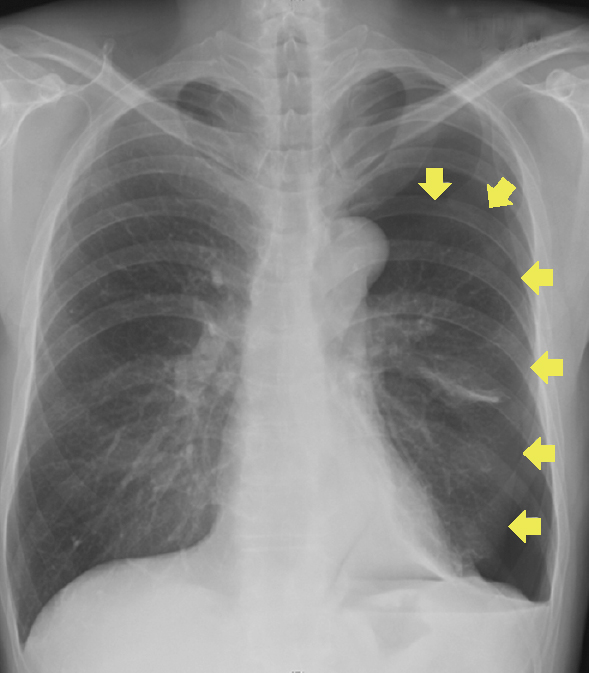 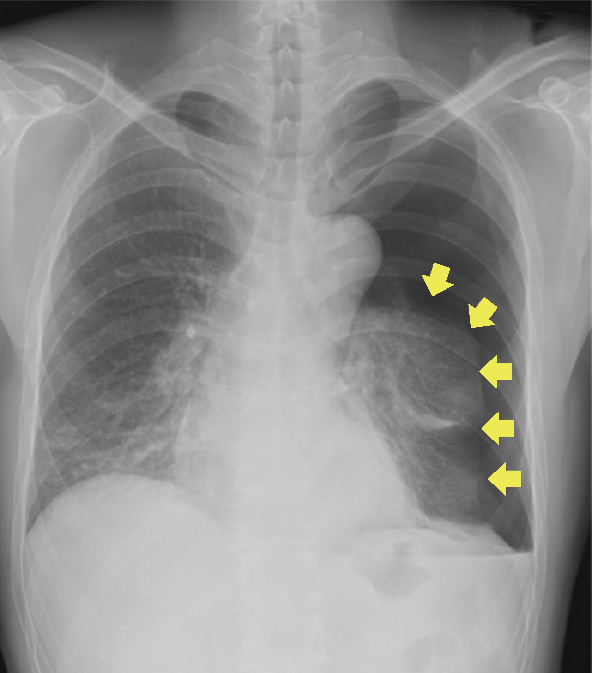 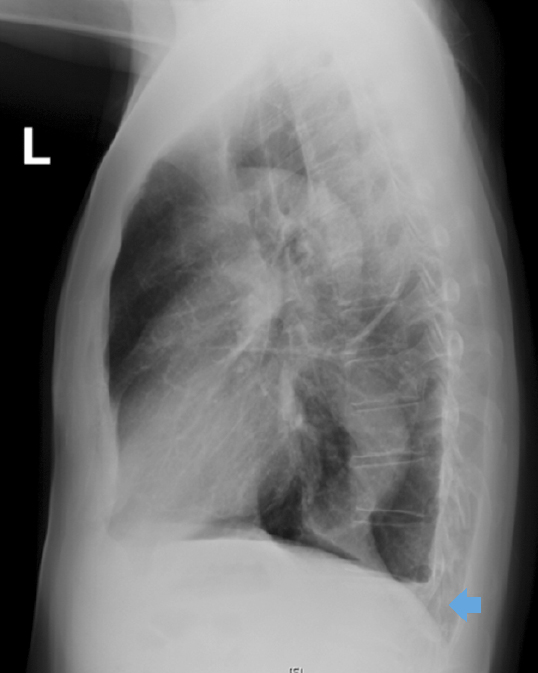 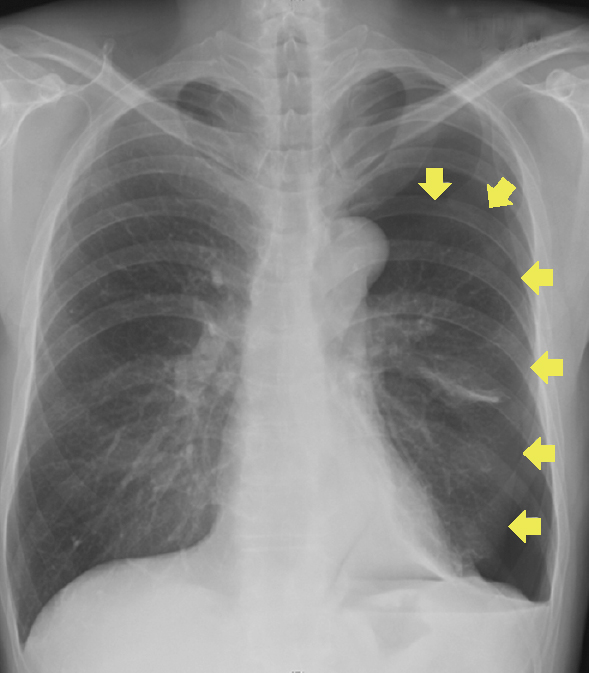 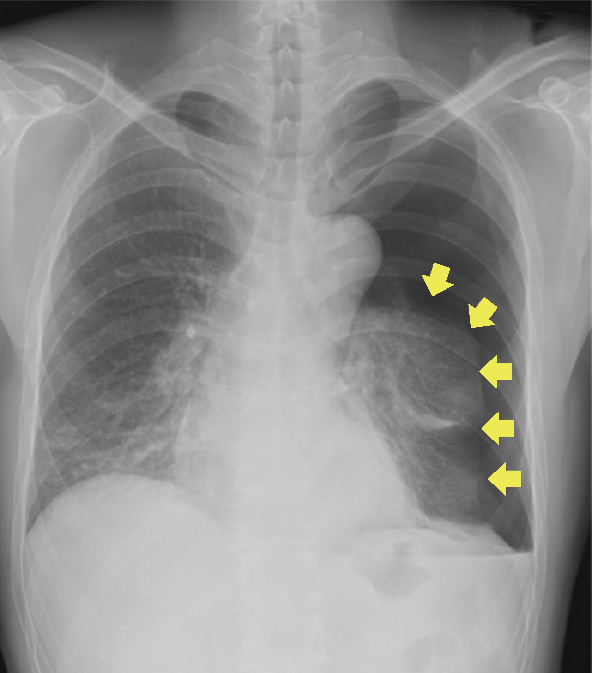 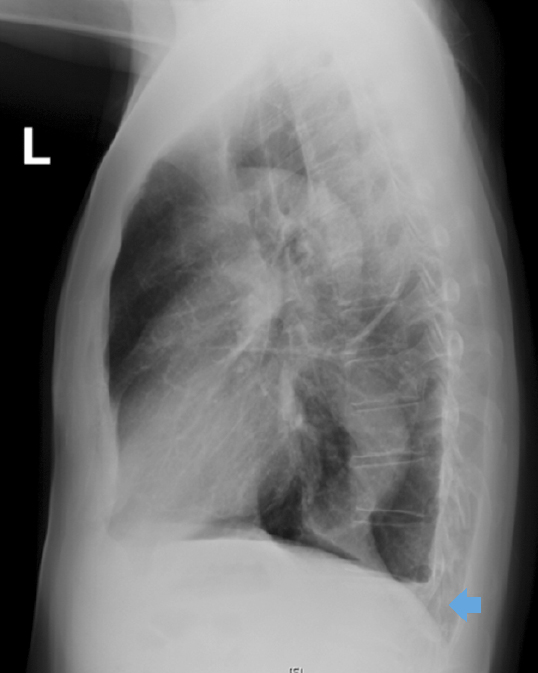 診断仮説（仮の診断）（可能性が高いと考えられる疾患を挙げる）ここに記入■診断確定のために（必要な追加検査などを挙げる）ここに記入診断（診断結果を記入）ここに記入■治療の基本方針（診断を受けて必要な治療を挙げる）ここに記入現病歴：朝の通勤時に左胸痛と呼吸困難を自覚した．そのまま出勤し仕事をしたが，症状が改善しないため，その日の夕方に受診した．既往歴：特記すべきことはない．外傷の自覚もない．生活歴：22歳時より商社勤務，喫煙歴なし，飲酒歴はビール350 mLを週3回程度．家族歴：特記すべきことはない．身体所見：意識は清明．身長177 cm，体重65 kg，体温36.5℃，脈拍86回/分（整），血圧132/80 mmHg，呼吸数20回/分，SpO2 96%（室内気）．頸部リンパ節を触知しない．心音に異常を認めない．呼吸音は左右差があり，左側でやや減弱している．腹部は平坦・軟で，肝・脾を触知しない．血液所見：WBC 4,800/μL，RBC 522万/μL，Hb 15.6 g/dL，Ht 47.0%，Plt 21.3万/μL．血液生化学所見：Glu 90 mg/dL（空腹時），TP 7.1 g/dL，Alb 4.2 g/dL，UN 11.1 mg/dL，Cr 0.87 mg/dL，T-Bil 0.6 mg/dL，AST 21 U/L，ALT 27 U/L，LD 147 U/L，Na 140 mEq/L，K 3.7 mEq/L，Cl 106 mEq/L，Ca 9.1 mg/dL．免疫学所見：CRP 0.04 mg/dL．心電図：特に異常なし．胸部X線写真：図1a～c